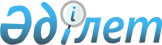 Об утверждении Правил поступлений от передачи в конкурентную среду активов национальных управляющих холдингов, национальных холдингов, национальных компаний и их дочерних, зависимых и иных юридических лиц, являющихся аффилированными с ними, в Национальный фонд Республики КазахстанПриказ Министра национальной экономики Республики Казахстан от 29 мая 2023 года № 90. Зарегистрирован в Министерстве юстиции Республики Казахстан 31 мая 2023 года № 32634.
      В соответствии с подпунктом 3-1) пункта 2 статьи 22 Бюджетного кодекса Республики Казахстан ПРИКАЗЫВАЮ:
      1. Утвердить прилагаемые Правила поступлений от передачи в конкурентную среду активов национальных управляющих холдингов, национальных холдингов, национальных компаний и их дочерних, зависимых и иных юридических лиц, являющихся аффилированными с ними, в Национальный фонд Республики Казахстан.
      2. Департаменту политики управления государственными активами Министерства национальной экономики Республики Казахстан в установленном законодательством Республики Казахстан порядке обеспечить государственную регистрацию настоящего приказа в Министерстве юстиции Республики Казахстан и его размещение на интернет-ресурсе Министерства национальной экономики Республики Казахстан.
      3. Контроль за исполнением настоящего приказа возложить на курирующего вице-министра национальной экономики Республики Казахстан.
      4. Настоящий приказ вводится в действие по истечении десяти календарных дней после дня его первого официального опубликования. Правила поступлений от передачи в конкурентную среду активов национальных управляющих холдингов, национальных холдингов, национальных компаний и их дочерних, зависимых и иных юридических лиц, являющихся аффилированными с ними, в Национальный фонд Республики Казахстан Глава 1. Общие положения
      1. Настоящие Правила поступлений от передачи в конкурентную среду активов национальных управляющих холдингов, национальных холдингов, национальных компаний и их дочерних, зависимых и иных юридических лиц, являющихся аффилированными с ними, в Национальный фонд Республики Казахстан (далее – Правила) разработаны в соответствии с подпунктом 3-1) пункта 2 статьи 22 Бюджетного кодекса Республики Казахстан и устанавливают порядок поступлений от передачи в конкурентную среду активов национальных управляющих холдингов, национальных холдингов, национальных компаний и их дочерних, зависимых и иных юридических лиц, являющихся аффилированными с ними (далее – активы компаний), в Национальный фонд Республики Казахстан (далее – Нацфонд) по перечням, определенным постановлениями Правительства Республики Казахстан от 30 декабря 2015 года № 1141 "О некоторых вопросах приватизации на 2016 - 2020 годы" и от 29 декабря 2020 года № 908 "О некоторых вопросах приватизации на 2021 – 2025 годы" (далее – перечни).
      Сноска. Пункт 1 - в редакции приказа Министра национальной экономики РК от 29.11.2023 № 180 (вводится в действие по истечении десяти календарных дней после дня его первого официального опубликования).


      2. Основные понятия, используемые в настоящих Правилах:
      1) компании с прямым государственным участием – компании, единственным акционером которых является государство в лице Правительства Республики Казахстан, либо государственного органа, уполномоченного Правительством Республики Казахстан, местного исполнительного органа;
      2) уполномоченный орган по государственному планированию – центральный исполнительный орган, осуществляющий руководство и межотраслевую координацию в области стратегического и экономического планирования, выработки и формирования бюджетной политики, а также формированию и реализации государственной политики в сфере регионального развития. Глава 2. Порядок поступлений средств от передачи в конкурентную активов национальных управляющих холдингов, национальных холдингов, национальных компаний и их дочерних, зависимых и иных юридических лиц, являющихся аффилированными с ними в Национальный фонд Республики Казахстан
      3. Направление средств от передачи в конкурентную среду активов компаний с прямым государственным участием в Национальный фонд осуществляется на основании решения единственного акционера компании с прямым государственным участием в виде распределения чистого дохода компаний с прямым государственным участием и в размере 100 % (сто процентов), за исключением средств, поступивших от передачи в конкурентную среду активов группы акционерного общества "Фонд национального благосостояния "Самрук-Қазына" (далее – Фонд) и (или) в результате дополнительной эмиссии акций компаний в рамках публичного размещения.
      4. Средства, поступившие от передачи в конкурентную среду активов группы Фонда, в размере 100 % (сто процентов) перечисляются в Национальный фонд в виде распределения чистого дохода, за исключением:
      1) средств, направляемых группой Фонда на погашение долговых обязательств (без учета погашения обязательств перед Национальным фондом) и (или) реализацию задач, указанных в подпункте 7) пункта 2 статьи 4 Закона Республики Казахстан "О Фонде национального благосостояния" (далее – Закон), которые не могут превышать 50 % (пятьдесят процентов) от поступивших средств в Фонд;
      2) средств, направляемых Фондом на выплату дивидендов на государственный пакет акций, находящихся в республиканской собственности.
      Размер и целевое использование средств, направляемых на выплату дивидендов на государственный пакет акций, находящиеся в республиканской собственности, погашение долговых обязательств и (или) реализацию задач, указанных в подпункте 7) пункта 2 статьи 4 Закона, от поступивших от передачи в конкурентную среду активов, определяются в соответствии с решением Государственной комиссии по вопросам модернизации экономики Республики Казахстан.
      Размер средств, перечисляемых в Национальный фонд за счет средств от передачи в конкурентную среду активов акционерного общества "Национальная компания "Казахстан инжиниринг" (Kazakhstan Engineering)", корректируется в соответствии с решением Государственной комиссии по вопросам модернизации экономики Республики Казахстан на сумму, необходимую для погашения внутреннего долга.
      Сноска. Пункт 4 - в редакции приказа Министра национальной экономики РК от 29.11.2023 № 180 (вводится в действие по истечении десяти календарных дней после дня его первого официального опубликования).


      5. Средства, направляемые в Национальный фонд группой Фонда, перечисляются в течение 30 (тридцать) календарных дней с даты, следующей за датой принятия общим собранием акционеров решения о выплате дивидендов по простым акциям общества.
      Средства, поступившие от передачи в конкурентную среду активов, направляемые в Национальный фонд национальными управляющими холдингами (за исключением Фонда), национальными холдингами, национальными компаниями и их дочерними, зависимыми и иными юридическими лицами, являющимися аффилированными с ними, перечисляются в течение 30 (тридцать) календарных дней со дня поступления средств на счет продавца.
      6. Компании с прямым государственным участием в срок не позднее пятого месяца, следующего после окончания соответствующего финансового года, представляют в уполномоченный орган по государственному планированию:
      1) информацию о размере фактических поступлений от продажи активов компаний за отчетный период в разрезе каждой организации, в том числе самими компаниями с прямым государственным участием;
      2) графики поступлений средств от передачи в конкурентную среду активов компаний, указанных в перечнях, если продажа актива состоялась с условием выплаты средств в рассрочку.
      7. Средства, направляемые в Национальный фонд компаниями с прямым государственным участием в качестве поступлений за счет чистого дохода компаний с прямым государственным участием, перечисляются в безналичной форме на основании решения единственного акционера по соответствующему коду Единой бюджетной классификации.
      8. Средства, направляемые компаниями с прямым государственным участием на погашение обязательств перед Национальный фонд, перечисляются на основании решения совета директоров компаниями с прямым государственным участием в соответствии с условиями проспекта выпуска облигаций.
					© 2012. РГП на ПХВ «Институт законодательства и правовой информации Республики Казахстан» Министерства юстиции Республики Казахстан
				
      Министр национальной экономикиРеспублики Казахстан

А. Куантыров
Утверждены приказом
Министр национальной экономики
Республики Казахстан
от 29 мая 2023 года № 90